Мероприятия,посвященные Дню знаний и государственности КБР1 сентября 2018 года1 сентября - всенародный праздник, он дорог всем поколениям. Это особенный день для всех нас, потому что все мы когда-то были детьми. Школа – это особый мир, наполненный событиями и достижениями, радостями и огорчениями. 	Говорят, как встретишь новый учебный год, так его и проведешь. В нашей школе учебный год начался ярко, интересно и празднично. Под песню «Не повторяется такое никогда», дружно вышли 2-11 классы на линейку.Затем под аплодисменты на линейку вышли 14 первоклассников с классным руководителем Балаговой Ж.А. 	Директор школы, Нахушева С.А., поздравила всех присутствующих с праздником. Вручила похвальные листы и грамоты учащимся, зачитала и вручила благодарственные письма родителям, за подготовку школы к новому учебному году.Наступило время предоставить слово гостям. Заместитель главы Баксанского муниципального района Ахобеков А.Н. поздравил ребят, учителей, родителей, пожелал успехов в новом учебном году, стремиться быть достойными гражданами своей страны. 	Красочное выступление подготовили первоклассники и 11 класс.Учащиеся школы подарили цветы: гостям, учителям, первоклассникам. 	Выпускники под дружные аплодисменты  повели первоклассников на первый в их жизни урок мира, добра. Все учащиеся отправились на Урок России.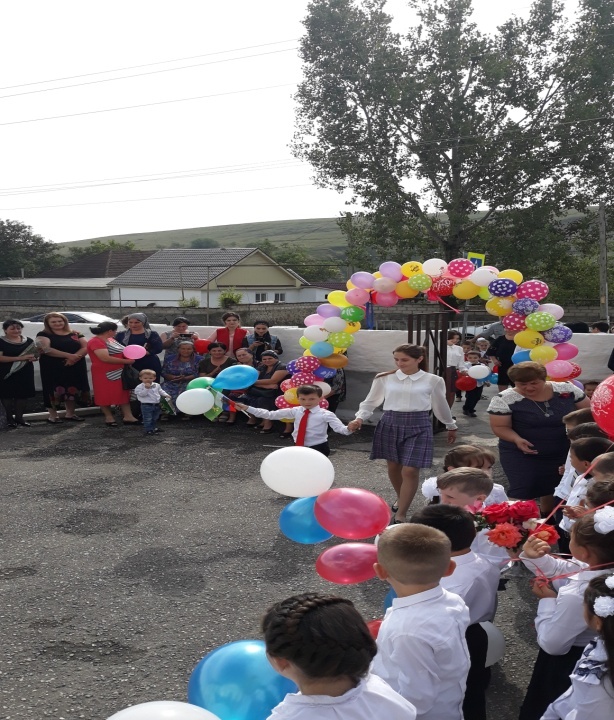 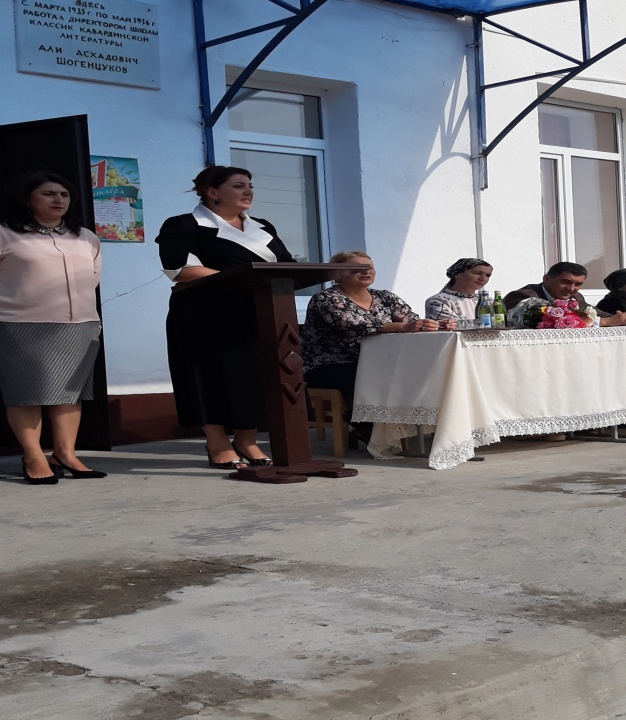 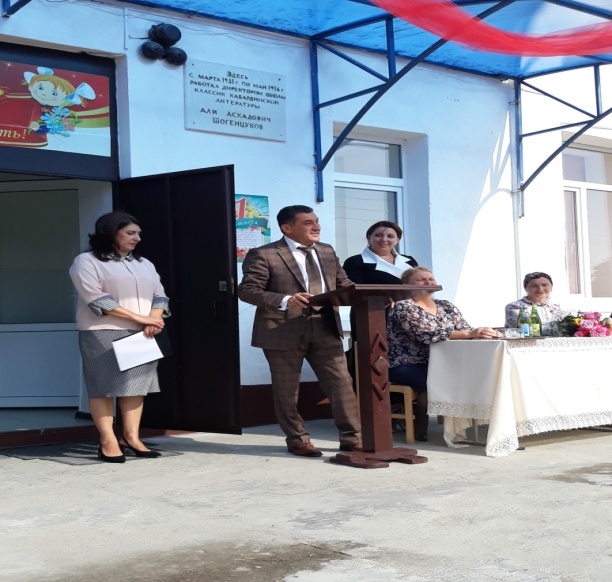 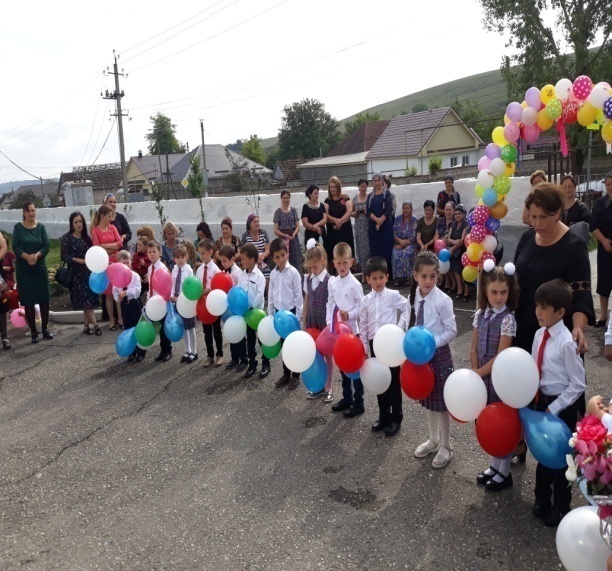 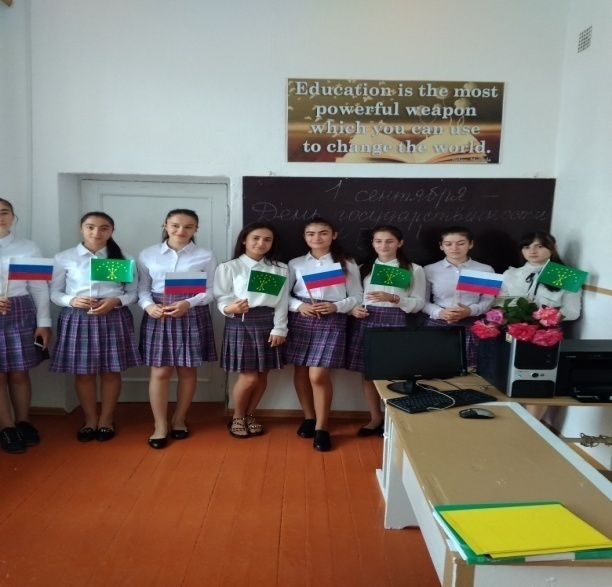 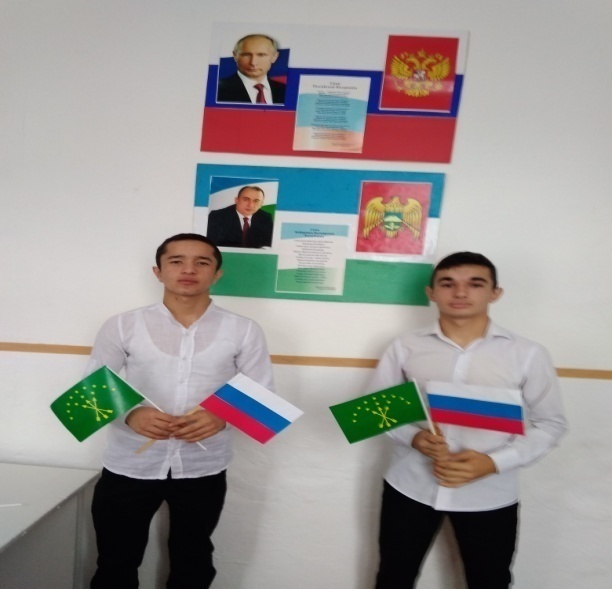 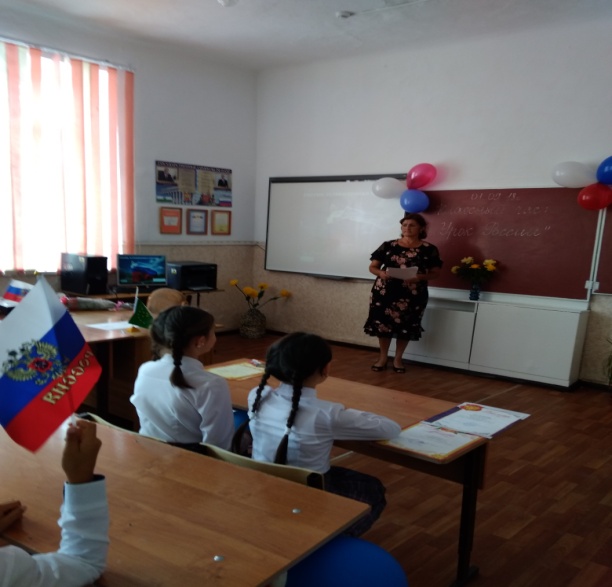 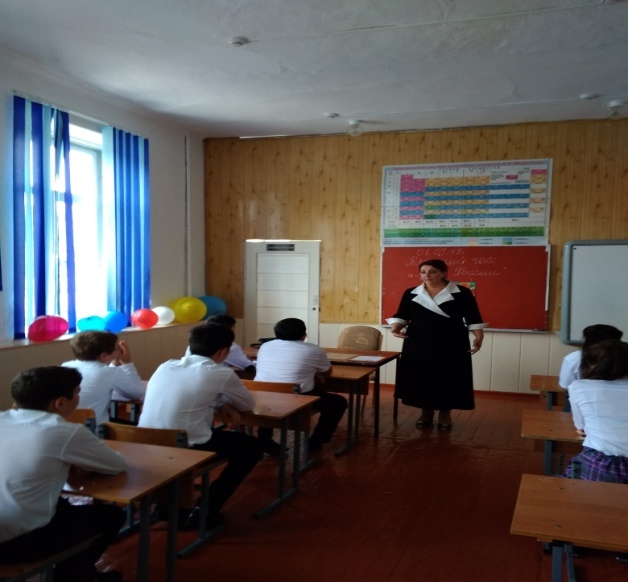 